Рабочая программа по алгебре для 8-го класса. УМК под редакцией А.Г. МордковичаОсновой для рабочей программы по алгебре на 2011-2012 учебный год в 8 классе  является авторская программа А.Г. Мордковича для общеобразовательных учреждений.(Программы для общеобразовательных школ, гимназий, лицеев: Математика. 5-11 кл. /Сост. Г. М. Кузнецова, Н.Г.Миндюк. -4-е изд., стереотип.-М.: Дрофа, 2004. – 320 с. Стр 135.)Основным учебным пособием для обучающихся является:Мордкович А.Г. Алгебра. 8 кл.: В двух частях. Ч.1: Учебник для общеобразовательных учреждений. -  3-е изд. доработанное –М.: Мнемозина, 2001. – 223 с.: ил.Мордкович А.Г. и др. Алгебра. 8 кл.: В двух частях. Ч.2: Задачник для общеобразовательных учреждений/А.Г.Мордкович, Т.Н.Мишустина, Е.Е. Тульчинская. -3-е издание исправленное  – М.: Мнемозина, 2001. – 239 с.: илВыбранный учебник входит в логически завершенную линию алгебры А.Г.Мордковича и является логическим продолжением курса алгебры в 7 классе.Для обучения в 7-11 классах выбрана содержательная линия А.Г.Мордковича, рассчитанная на 5 лет. В восьмом классе реализуется второй год обучения. Учебным планом школы на 2010-11 учебный год  выделено 102 часа (3 часа в неделю).Автором учебника, А.Г.Мордкович, разработано тематическое планирование, рассчитанное на 3 часа в неделю. В связи с введением расширенного обучения математики в 8-м классе, изучение некоторых тем  было расширено. Это связано со сложностью материала или с  дополнительной отработкой некоторых тем.Целью изучения курса алгебры в 8 классе является  изучение квадратичной функции  и  её свойств, моделирующей равноускоренные процессы.
ЗадачиВыработать умение выполнять тождественные преобразования рациональных выражений.Расширить класс функций, свойства и графики которых известны учащимся; продолжить формирование представлений о таких фундаментальных  понятиях математики, какими являются понятия функции, её области определения, ограниченности. Непрерывности, наибольшего и наименьшего значений на заданном промежутке.Выработать умение выполнять несложные преобразования выражений, содержащих квадратный корень, изучить новую функцию .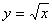 Навести определённый порядок в представлениях учащихся о действительных (рациональных и иррациональных) числахВыработать умение выполнять действия над степенями с любыми целыми показателями.Выработать  умения решать квадратные уравнения и уравнения, сводящиеся к квадратным, и применять их при решении задач.Выработать умения решать линейные и квадратные неравенства с одной переменной; познакомиться со свойствами монотонности функции.Особенностью курса является то, что он является продолжением курса алгебры, который базируется на функционально- графическом подходе. Это выражается в том, что какой бы класс функций, уравнений и выражений не изучался, построение материала практически всегда осуществляется по жёсткой схеме:
Функция – уравнения – преобразования.В соответствии с государственным образовательным стандартом после изучения курса алгебры 7-го класса реализуются следующие требования к уровню подготовки:Знать/ понимать:Существо понятия алгоритма; примеры алгоритмов;Как используются математические формулы, уравнения; примеры их применения при решении  математических и практических задач.Как математически определённые функции  могут описывать реальные зависимости; приводить примеры такого описания.Как  потребности практики  привели математическую науку к необходимости расширения понятия числа.Вероятностный характер многих закономерностей окружающего мира.Смысл идеализации, позволяющей решать задачи реальной действительности математическими методами, примеры ошибок, возникающих при идеализации.Уметь:Составлять буквенные выражения и формулы по условиям задач; осуществлять в выражениях и формулах числовые подстановки и выполнять соответствующие вычисления. Осуществлять подстановку одного выражения в другое; выражать из формул одну переменную через другую.Выполнять основные действия со степенями с  целыми показателями. С многочленами и с алгебраическими дробями; выполнять разложение многочленов на множители; выполнять тождественные преобразования рациональных выражений.Применять свойства арифметических квадратных корней для вычисления значений и преобразований числовых выражений, содержащих квадратные корни.Решать линейные, квадратные уравнения, системы двух линейных уравнений.Решать линейные и квадратные неравенства с одной переменной.Решать текстовые задачи алгебраическим методом, интерпретировать полученный результат, проводить отбор решений, исходя из формулировки задачи.Изображать числа точками на координатной прямой.Определять координаты точки плоскости, строить точки с заданными координатами;  изображать множество решений линейного неравенстваНаходить значения  функции, заданной формулой, таблицей, графиком по её аргументу;  находить значение аргумента по значению функции, заданной графиком или таблицей.Определять свойства функции по её графику; применять графические представления при решении уравнений, систем, неравенств.Описывать свойства изученных функций, строить их графики.Использовать приобретённые знания и умения в практической деятельности и повседневной жизни для:Выполнения расчётов по формулам, составления формул, выражающих зависимости между реальными величинами; нахождения нужной формулы в справочных материалах.Описания зависимостей  между физическими величинами соответствующими формулами при исследовании несложных практических ситуацийИнтерпретация графиков реальных зависимостей между величинами.Для оценки учебных достижений обучающихся используется:текущий контроль в виде проверочных работ и тестов;тематический контроль в виде  контрольных работ;итоговый контроль в виде контрольной работы и теста.Открытый урок с использованием ИКТ запланирован по теме «Графическое решение квадратных уравнений»Литература:Мордкович А.Г. Алгебра. 8 кл.: В двух частях. Ч.1: Учебник для общеобразоват. учреждений. -  3-е изд. –М.: Мнемозина, 2001. – 223 с.: ил.Мордкович А.Г. и др. Алгебра. 7 кл.: В двух частях. Ч.2: Задачник для общеобразоват. Учреждений/А.Г.Мордкович, Т.Н.Мишустина, Е.Е. Тульчинчкая. -3-е изд.,испр. –М.: Мнемозина, 2001. – 239 с.: илМордкович А.Г., Тульчинская Е.Е. Алгебра: Тесты для 7- 9 кл. общеобразоват. учреждений. – 2-е изд. - М.: Мнемозина, 2002. – 127 с.:ил.Мордкович А.Г. Алгебра.7-9 кл.: Методическое пособие для учителя. -2-е изд., доработ.-М.: Мнемозина, 2001.-144 с.: ил.Дудницын Ю.П., Тульчинская Е.Е.Алгебра. 8 кл.: Контрольные работы/Под ред. А.Г. Мордковича.- 5-е изд.-М.: Мнемозина, 2003.- 48 с.Ким Е.А. Алгебра. 8 класс. Поурочные планы (по учебнику А.Г.Мордковича)/Авт.- сост.Е.А. Ким.- Волгоград: УчительПОЯСНИТЕЛЬНАЯ ЗАПИСКА Рабочая программа по алгебре  разработана в соответствии с  Примерной программой основного общего образования по математике, с учетом требований федерального компонента государственного стандарта общего образования и на основе авторских программ линии И.И. Зубаревой, А. Г. Мордковича.Основные цели	Формирование представлений о многочлене от одной переменной, алгебраической дроби, о рациональном выражении; о функции у = ах2 , функции  у = , гиперболе, перемещении графика по координатной плоскости, квадратичной функции ; о квадратном корне из неотрицательного числа, о функции ; о полном, приведенном, неполном квадратном уравнении, дискриминанте квадратного уравнения, формулах корней квадратного уравнения, теореме Виета; о числовых неравенствах, неравенстве с одной переменной, модуле действительного числа.	Формирование умений деления многочлена на многочлен с остатком, разложения многочлена на множители, сокращения дробей, приведения алгебраических дробей к общему знаменателю; построения графиков функций у = ах2, у = ,  описание их свойств; решить приведенное квадратное уравнение, применяя обратную теорему Виета; исследования функции на монотонность, применения приближенных вычислений.	Овладение умением упрощения выражений, сложения и вычитания, умножения и деления алгебраических дробей с разными знаменателями; использования алгоритма построения графика функции = f(x + I), у = f(x) + т, у = f(x + I) + т; преобразовывать выражения, содержащие операцию извлечения квадратного корня, применяя свойства квадратных корней; разложения квадратного трехчлена на множители, решения квадратного уравнения по формулам корней квадратного уравнения; построения графика функции модуль, описания ее свойств.	Овладение навыками преобразования рациональных выражений, доказательства тождеств, решения рациональных уравнений способом освобождения от знаменателей с составление математической модели реальной ситуации; решения квадратных уравнений графическим способом, построения дробно-линейной функции; решения уравнений, содержащих радикал; решения рационального и иррационального уравнения как математической модели реальных ситуаций; решения линейных, квадратных неравенств, решения неравенств, содержащих переменную величину под знаком модуль.В ходе освоения содержания курса учащиеся получают возможность:развить пространственные представления и изобразительные умения, освоить основные факты и методы планиметрии, познакомиться с простейшими пространственными телами и их свойствами;получить представления о статистических закономерностях в реальном мире и о различных способах их изучения, об особенностях выводов и прогнозов, носящих вероятностный характер;развить логическое мышление и речь – умение логически обосновывать суждения, проводить несложные систематизации, приводить примеры и контрпримеры, использовать различные языки математики (словесный, символический, графический) для иллюстрации, интерпретации, аргументации и доказательства;сформировать представления об изучаемых понятиях и методах как важнейших средствах математического моделирования реальных процессов и явлений.Цели обучения математике:овладение системой математических знаний и умений, необходимых для применения в практической деятельности, изучения смежных дисциплин, продолжения образования.интеллектуальное развитие, формирование качеств личности, необходимых человеку для полноценной жизни в современном обществе, свойственных математической деятельности: ясности и точности мысли, критичности мышления, интуиция, логического мышления, элементов алгоритмической культуры, пространственных представлений, способности к преодолению трудностей.формирование представлений об идеях и методах математики как универсального языка науки и техники, средства моделирования явлений и процессов.воспитание культуры личности, отношения к математике как к части общечеловеческой культуры, играющей особую роль в общественном развитии.развить пространственные представления и изобразительные умения, освоить основные факты и методы планиметрии, познакомиться с простейшими пространственными телами и их свойствами;получить представления о статистических закономерностях в реальном мире и о различных способах их изучения, об особенностях выводов и прогнозов, носящих вероятностный характер;СОДЕРЖАНИЕ ПРОГРАММЫ8 класс  (102 ч)Алгебраические дроби (21ч)Понятие алгебраической дроби. Основное свойство алгебраической дроби. Сокращение алгебраических дробей.Сложение и вычитание алгебраических дробей.Умножение и деление алгебраических дробей. Возведение алгебраической дроби в степень.Рациональное выражение. Рациональное уравнение. Решение рациональных уравнений (первые представления).Степень с отрицательным целым показателем.Функция у = . Свойства квадратного корня (18 ч)Рациональные числа. Понятие квадратного корня из неотрицательного числа. Иррациональные числа. Множество действительных чисел.Функция у =, ее свойства и график. Выпуклость функции. Область значений функции.Свойства квадратных корней. Преобразование выражений, содержащих операцию извлечения квадратного корня. Освобождение от иррациональности в знаменателе дроби. Модуль действительного числа. График функции у = Формула Квадратичная функция. Функция у =  (18 ч)Функция у = ах2, ее график, свойства.Функция у =  , ее свойства, график. Гипербола. Асимптота.Построение графиков функций у = f(x + I), у = f(x) + т, у = f(x + I) + т, у = -f(x) по известному графику функции у = f(x)Квадратный трехчлен. Квадратичная функция, ее свойства и график. Понятие ограниченной функции. Построение и чтение графиков кусочных функций, составленных из функций у = С, у = кх+m, ,   .Графическое решение квадратных уравнений. Квадратные уравнения (21 ч)Квадратное уравнение. Приведенное (неприведенное) квадратное уравнение. Полное (неполное) квадратное уравнение. Корень квадратного уравнения. Решение квадратного уравнения методом разложения на множители, методом выделения полного квадрата.Дискриминант. Формулы корней квадратного уравнения. Параметр. Уравнение с параметром (начальные представления).Алгоритм решения рационального уравнения. Биквадратное уравнение. Метод введения новой переменной.Рациональные уравнения как математические модели реальных ситуаций.Частные случаи формулы корней квадратного уравнения.Теорема Виета. Разложение квадратного трехчлена на линейные множители.Иррациональное уравнение. Метод возведения в квадрат.Неравенства (15 ч)Свойства числовых неравенств.Неравенство с переменной. Решение неравенств с переменной. Линейное неравенство. Равносильные неравенства. Равносильное преобразование неравенства.Квадратное неравенство. Алгоритм решения квадратного неравенства.Возрастающая функция. Убывающая функция. Исследование функций на монотонность (с использованием свойств числовых неравенств).Приближенные значения действительных чисел, погрешность приближения, приближение по недостатку и избытку. Стандартный вид числа.Обобщающее повторение (9 ч)Требования к математической подготовке учащихся 8 классаУчащиеся должны знать/понимать:значение математической науки для решения задач, возникающих в теории и практике;значение практики и вопросов, возникающих в самой математике для формирования и развития математической науки; историю развития понятия числа;должны уметь:выполнять арифметические действия, сочетая устные и письменные приемы; находить значения корня натуральной степени;составлять буквенные выражения и формулы по условиям задач; осуществлять в выражениях и формулах числовые подстановки и выполнять соответствующие вычисления, осуществлять подстановку одного выражения в другое; выражать из формул одну переменную через остальные;выполнять основные действия с многочленами и алгебраическими дробями; выполнять разложение многочленов на множители; выполнять тождественные выражения рациональных выражений;применять свойства арифметических квадратных корней для вычисления значений и преобразований числовых выражений, содержащих квадратные корни;решать линейные, квадратные уравнения и рациональные уравнения, сводящиеся к ним системы двух линейных уравнений и несложные нелинейные уравнения;решать линейные и квадратные неравенства с одной переменной и их системы;решать текстовые задачи алгебраическим методом, интерпретировать полученные результат, проводить отбор решений, исходя из формулировки задачи;изображать числа точками на координатной прямой;определять координаты точки плоскости, строить точки с заданными координатами; изображать множество решений линейного неравенства;находить значения функции, заданной формулой, таблицей, графиком по ее аргументу; находить значения аргумента по значению функции, заданной графиком или таблицей;определять свойства функции по ее графику; применять графические представления при решении уравнений, систем, неравенств;описывать свойства изученных функций, строить их графики;извлекать информацию, представленную в таблицах, на диаграммах, графиках; составлять таблицы, строить диаграммы и графики;решать следующие жизненно-практические задачи:самостоятельно приобретать и применять знания в различных ситуациях;работать в группах;аргументировать и отстаивать свою точку зрения;уметь слушать других; извлекать учебную информацию на основе сопоставительного анализа объектов;пользоваться предметным указателем энциклопедий и справочников для нахождения информацииГРАФИК КОНТРОЛЬНЫХ РАБОТ1 четвертьКонтрольная работа №1 по теме «Сложение и вычитание алгебраических дробей».2 четвертьКонтрольная работа №2 по теме «Преобразование рациональных выражений ».Контрольная работа №3 по теме «Функция у =».Контрольная работа №4 по теме «Функция у = к/х, ее свойства и график»3 четверть Контрольная работа №5 по теме «. Функция у = ах2 + bх + с, ее свойства и график»Контрольная работа №6 по теме «Квадратные уравнения».Контрольная работа №7 по теме «Иррациональные уравнения».4 четвертьКонтрольная работа №8 по теме «Решение линейных и квадратных неравенств».Контрольная работа №9 по теме «Итоговая работа за курс алгебры 8 класса».Учебно-методический  комплект А. Г. Мордкович, Алгебра. 8 класс: учебник для общеобразовательных учреждений / А. Г. Мордкович. - М.: Мнемозина, 2007. А. Г. Мордкович, Алгебра. 8 класс: задачник для общеобразовательных учреждений. - М.: Мнемозина, 2007. Л. А. Александрова, Алгебра 8 класс: самостоятельные работы для общеобразовательных учреждений. - М.: Мнемозина, 2007.А. Г. Мордкович, Е. Е. Тульчинская Алгебра: тесты для 7-9 классов общеобразовательных учреждений. - М.: Мнемозина, 2007. Ю. П. Дудницын, Е. Е. Тульчинская Алгебра. 8 класс: контрольные работы для общеобразовательных учреждений. - М.: Мнемозина, 2007.Литература1.  Ким Н.А. 5-9 классы: развернутое тематическое планирование. Базовый уровень. Линия И.И. Зубаревой, А.Г. Мордковича – Волгоград: Учитель, 2009